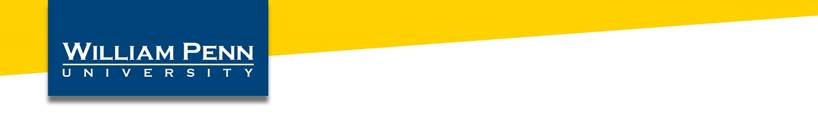 Course name:Course number:Semester: Spring 21 MWFInstructor:	NameOffice - 				Office phone -		[Home phone]Email - Office hours – Zoom Course Link: [Title, URL, Moodle Link, meeting number, etc.]Course Location and Time:Textbook(s):  [List other required materials, too.]William Penn University Mission StatementWilliam Penn University provides the opportunity for an educational experience with a focus on leadership, technology, and the Quaker principles of simplicity, peace-making, integrity, community, and equality.This course supports the William Penn University Mission by helping students fulfill the following University Principle, Goal, and Program ObjectiveDivision MissionProfessional Standards [If applicable, if not you may delete this section]If this course prepares students to meet particular professional standards, list them and the source.Course description – from catalogPrerequisites, if anyIf the course description is unclear or ambiguous, consider adding a “Course Purpose” Credit hoursCourse ObjectivesStudents will be able to:Course requirementsAssignments[exams, papers, groupwork, discussions/forum, projects, plans, field experiences, labs, etc.]PoliciesAttendance:Grading: [Other policies – cell phones, pagers, hats, etc.]Academic honesty:  Students at William Penn University are assumed to hold academic honesty in high regard.  Cheating and plagiarism will not be tolerated, and all students will be held to the Student Conduct Code as described in the Student Handbook.  [Your own policy for the course may be inserted here.]Disabilities:  Students with disabilities who believe they may need accommodations in this class are encouraged to contact Dr. Noel Stahle, Coordinator of Services for Students with Disabilities, as soon as possible in order to verify your status and provide you with appropriate assistance.William Penn University has developed and published an extensive campus-wide plan to mitigate the health issues associated with Covid-19.  Remote Learning policiesTo maximize student learning and progress, students shall meet the following expectations:Students shall sit in front of the camera with faces clearly visible the entire class;Students shall participate in class through the use of a working camera and microphone;Students shall eliminate distractions – friends, other activities, etc.; Students shall participate in class discussions and break-out sessions;Students shall submit assignments on time via Moodle or other software applicable to the course.Academic calendarAdding/Dropping courses: January 4 is the last day on which you can add an online course for the 1st 8-week module. January 15 is the last day on which you can add/drop any 1st 8-week & Full Term courses. March 5 is the last day to add online course for the 2nd 8-week module. March 19 is the last day to add/drop a course for the second 8-week module.Withdrawing from courses:   If you withdraw from a course on or before February 11 for 1st 8-week module, March 31, for Full Term courses, and April 13 for 2nd 8-week module, the course will appear on your transcript with a grade of “W”.  (This does not affect your grade point average.)  Course Schedule This schedule is subject to change.  Announcements of any changes will be made during class, on Moodle, and by William Penn University email. It is the student’s responsibility to get information from any class s/he may miss.PrincipleGoalProgram ObjectiveCourseCourse ObjectiveObjective Students will be able to:Delivery Methods
How students are expected to learn. How they will be taught.OutcomeHow you will know the students have learned or achieved the outcome.Artifact (tests, papers, projects, etc.)1.1.1.DateDatePrep for ClassTopicsDue01-11-2101-11-2101-13-2101-13-2101-15-2101-15-2101/18/2101/18/21NO CLASS – MARTIN LUTHER KING, JR DAY01-20-2101-20-2101-22-2101-22-2101-22-2101-25-2101-25-2101-25-2101-27-2101-27-2101-27-2101-29-2101-29-2101-29-2102-01-2102-01-2102-01-2102-03-2102-03-2102-03-2102-05-2102-05-2102-05-2102-08-2102-08-2102-08-2102-10-2102-10-2102-10-2102-12-2102-12-2102-12-2102-15-2102-15-2102-15-2102-17-2102-17-2102-17-2102-19-2102-19-2102-19-2102-22-2102-22-2102-22-2102-24-2102-24-2102-24-2102-26-2102-26-2102-26-2103-01-2103-01-2103-01-2103-03-2103-03-2103-03-2103-05-2103-05-2103-05-2103-08-2103-08-2103-08-21NO CLASSES – SPRING BREAK03-10-2103-10-2103-10-21NO CLASSES – SPRING BREAK03-12 2103-12 2103-12 21NO CLASSES – SPRING BREAK03-15-2103-15-2103-17-2103-17-2103-19-2103-19-2103-22-2103-22-2103-24-2103-24-2103-26-2103-26-2103-29-2103-29-2103-31-2103-31-2104-02-0104-02-01NO CLASSES – GOOD FRIDAY04-05-2104-05-2104-07-2104-07-2104-09-2104-09-2104-12-2104-12-2104-14-2104-14-2104-16-2104-16-2104-19-2104-19-2104-21-2104-21-2104-23-2104-23-2104-26-2104-26-2104-28-2104-28-2104-30-2104-30-2105-03-2105-03-21FINAL EXAMS05-05-2105-05-21FINAL EXAMS